Об утверждении Порядка составления и ведения кассового плана исполнения бюджета сельского поселения Разинский сельсовет муниципального района Федоровский район Республики Башкортостан в текущем финансовом годуВ соответствии со статьей 217.1 Бюджетного кодекса Российской Федерации Администрация сельского поселения Разинский сельсовет муниципального района Федоровский район Республики Башкортостан ПОСТАНОВЛЯЕТ: Утвердить прилагаемый Порядок составления и ведения кассового плана исполнения бюджета сельского поселения Разинский сельсовет муниципального района Федоровский район Республики Башкортостан.Постановление администрации сельского поселения Разинский сельсовет муниципального района Федоровский район Республики Башкортостан от 24 января 2020 года № 4 «Об утверждении Порядка составления и ведения кассового плана исполнения бюджета сельского поселения Разинский сельсовет муниципального района Федоровский район Республики Башкортостан в текущем финансовом году» считать утратившим силу.Настоящее постановление вступает в силу с момента подписания.Контроль за исполнением настоящего постановления возлагаю на себя.Глава сельского поселения 	Н.В. Канарова                                    Утвержденпостановлением администрации сельского поселения      Разинский сельсовет муниципального района Федоровский районРеспублики Башкортостанот  29 июня 2021 г. № 22Порядок составления и ведения кассового плана исполнения бюджета сельского поселения Разинский сельсовет муниципального района Федоровский район Республики Башкортостан в текущем финансовом году  I. Общие положения1. Настоящий Порядок составления и ведения кассового плана исполнения бюджета сельского поселения Разинский сельсовет муниципального района Федоровский район Республики Башкортостан в текущем финансовом году (далее – Порядок, кассовый план) определяет правила составления и ведения кассового плана исполнения, состав и сроки направления главными распорядителями средств бюджета, главными администраторами доходов бюджета, главными администраторами источников финансирования дефицита (далее – участники процесса прогнозирования) бюджета сельского поселения Разинский сельсовет муниципального района Федоровский район Республики Башкортостан сведений для составления и ведения кассового плана (далее – Сведения).2. Кассовый план исполнения бюджета сельского поселения Разинский сельсовет муниципального района Федоровский район Республики Башкортостан включает:      кассовый план исполнения бюджета сельского поселения Разинский сельсовет муниципального района Федоровский район Республики Башкортостан на текущий финансовый год;      кассовый план исполнения бюджета сельского поселения Разинский сельсовет муниципального района Федоровский район Республики Башкортостан (далее - сельского поселения Разинский сельсовет МР Федоровский район Республики Башкортостан) на текущий месяц.3.  Составление и ведение кассового плана Администрацией сельского поселения Разинский сельсовет МР Федоровский район Республики Башкортостан (далее - Администрация) осуществляется в информационной системе, используемой Администрацией в электронном виде с применением средств электронной подписи. В ходе составления и ведения кассового плана Администрация сельского поселения Разинский сельсовет МР Федоровский район Республики Башкортостан представляет участникам процесса прогнозирования необходимую для формирования Сведений информацию о кассовом исполнении бюджета сельского поселения Разинский сельсовет МР Федоровский район Республики Башкортостан и показателях сводной бюджетной росписи бюджета сельского поселения Разинский сельсовет МР Федоровский район Республики Башкортостан (далее- информация об исполнении бюджета сельского поселения Разинский сельсовет МР Федоровский район Республики Башкортостан).4. Кассовый план исполнения бюджета сельского поселения Разинский сельсовет МР Федоровский район Республики Башкортостан на текущий финансовый год (далее – кассовый план на текущий финансовый год) составляется по форме согласно приложению №1 к настоящему Порядку, кассовый план исполнения бюджета сельского поселения Разинский сельсовет МР Федоровский район Республики Башкортостан на текущий месяц (далее – кассовый план на текущий месяц) – согласно приложению №2 к настоящему Порядку и утверждается Главой сельского поселения Разинский сельсовет МР Федоровский район Республики Башкортостан (лицом, исполняющим его обязанности).5. Составление и ведение кассового плана на текущий финансовый год осуществляется на основании следующих Сведений, направляемых участниками процесса прогнозирования в сроки, предусмотренные главами II – IV настоящего Порядка:        прогноза поступлений по доходам бюджета сельского поселения Разинский сельсовет МР Федоровский район Республики Башкортостан на текущий финансовый год, формируемого в порядке, предусмотренном главой II настоящего Порядка;        прогноза перечислений по расходам бюджета сельского поселения Разинский сельсовет МР Федоровский район Республики Башкортостан на текущий финансовый год, формируемого в порядке, предусмотренном главой III настоящего Порядка;        прогноза поступлений и перечислений по источникам финансирования дефицита бюджета сельского поселения Разинский сельсовет МР Федоровский район Республики Башкортостан на текущий финансовый год, формируемого в порядке, предусмотренном главой IV настоящего Порядка;        иных необходимых показателей.6. Составление и ведение кассового плана на текущий месяц осуществляется на основании следующих Сведений, направляемых участниками процесса прогнозирования в сроки, предусмотренные главами II – IV настоящего Порядка:        прогноза поступлений по доходам бюджета сельского поселения Разинский сельсовет МР Федоровский район Республики Башкортостан на текущий месяц, формируемого в порядке, предусмотренном главой II настоящего Порядка;        прогноза перечислений по расходам бюджета сельского поселения Разинский сельсовет МР Федоровский район Республики Башкортостан на текущий месяц, формируемого в порядке, предусмотренном главой III настоящего Порядка;        прогноза поступлений и перечислений по источникам финансирования дефицита бюджета сельского поселения Разинский сельсовет МР Федоровский район Республики Башкортостан на текущий месяц, формируемого в порядке, предусмотренном главой IV настоящего Порядка;        иных необходимых показателей.       7. Показатели кассового плана на текущий месяц (приложение №2) должны соответствовать показателям кассового плана на текущий финансовый год (приложение №1) по текущему месяцу с учетом внесенных в него изменений в ходе ведения кассового плана.II. Порядок составления, уточнения и направления прогнозов поступлений по доходам бюджета сельского поселения Разинский сельсовет МР Федоровский район Республики Башкортостан на текущий финансовый год и прогнозов поступлений по доходам бюджета сельского поселения Разинский сельсовет МР района Федоровский район Республики Башкортостан на текущий месяц8. Показатели для кассового плана на текущий финансовый год по поступлениям доходов бюджета сельского поселения Разинский сельсовет МР Федоровский район Республики Башкортостан формируются на основании прогнозов поступлений по доходам бюджета сельского поселения Разинский сельсовет МР Федоровский район Республики Башкортостан на текущий финансовый год (приложение N 3 к настоящему Порядку), полученных от главных администраторов доходов бюджета сельского поселения Разинский сельсовет МР Федоровский район Республики Башкортостан.9. В целях составления кассового плана на текущий финансовый год не позднее пятнадцатого рабочего дня декабря текущего финансового года формируется и направляется прогноз поступлений по доходам бюджета сельского поселения Разинский сельсовет МР Федоровский район Республики Башкортостан на текущий финансовый год главными администраторами доходов бюджета сельского поселения Разинский сельсовет МР района Федоровский район Республики Башкортостан:по налоговым и неналоговым доходам, по безвозмездным поступлениям в Администрацию  сельского поселения Разинский сельсовет МР Федоровский район Республики Башкортостан  (далее – Администрация СП).10. В целях ведения кассового плана на текущий финансовый год главные администраторы доходов бюджета сельского поселения Разинский сельсовет МР Федоровский район Республики Башкортостан формируют уточненные прогнозы поступлений по доходам бюджета сельского поселения Разинский сельсовет МР Федоровский район Республики Башкортостан на текущий финансовый год (приложение № 3 к настоящему Порядку).При уточнении прогнозов поступлений по доходам бюджета сельского поселения Разинский сельсовет МР Федоровский район Республики Башкортостан на текущий финансовый год указываются фактические кассовые поступления доходов в бюджет сельского поселения Разинский сельсовет МР Федоровский район Республики Башкортостан за отчетный период, в соответствии с информацией об исполнении бюджета сельского поселения Разинский сельсовет МР Федоровский район Республики Башкортостан и уточняются соответствующие показатели периода, следующего за отчетным месяцем.Уточненные прогнозы поступлений по доходам бюджета сельского поселения Разинский сельсовет МР Федоровский район Республики Башкортостан на текущий финансовый год представляются главными администраторами доходов бюджета сельского поселения Разинский сельсовет МР Федоровский район Республики Башкортостан по состоянию на первое число текущего месяца в электронном виде - ежемесячно, не позднее третьего рабочего дня текущего месяца, в период с февраля по декабрь текущего финансового года:по налоговым и неналоговым доходам, по безвозмездным поступлениям – в Администрацию СП;11. В случае отклонения фактических поступлений по видам доходов сельского поселения Разинский сельсовет МР Федоровский район Республики Башкортостан в отчетном периоде от соответствующего показателя прогноза поступлений по доходам бюджета на текущий финансовый год, утвержденного в установленном порядке, на величину более чем 15 процентов от указанного показателя, пояснительная записка с отражением причин указанного отклонения ежемесячно в срок до тринадцатого числа месяца, следующего за отчетным периодом, представляется соответствующими главными администраторами доходов сельского поселения Разинский сельсовет МР Федоровский район Республики Башкортостан в Администрацию СП.12. Администрация на основе прогнозов главных администраторов доходов бюджета сельского поселения Разинский сельсовет МР Федоровский район Республики Башкортостан формирует прогноз поступлений по налоговым и неналоговым доходам бюджета сельского поселения Разинский сельсовет МР Федоровский район Республики Башкортостан на текущий финансовый год, согласованный с Главой сельского поселения ( приложение №4 к настоящему Порядку):в целях составления кассового плана на текущий финансовый год – не позднее тринадцатого рабочего дня декабря текущего финансового года;в целях ведения кассового плана на текущий финансовый год в период с февраля по декабрь текущего финансового года по состоянию на первое число текущего месяца – ежемесячно не позднее третьего рабочего дня текущего месяца.13. Показатели для кассового плана на текущий месяц по поступлениям доходов бюджета сельского поселения Разинский сельсовет МР Федоровский район Республики Башкортостан формируются на основании прогноза поступлений по доходам бюджета сельского поселения Разинский сельсовет МР Федоровский район Республики Башкортостан на текущий месяц (приложение №5 к настоящему Порядку), полученного от главных администраторов доходов бюджета сельского поселения Разинский сельсовет МР Федоровский район Республики Башкортостан.14. Прогнозы поступлений по доходам бюджета сельского поселения Разинский сельсовет МР Федоровский район Республики Башкортостан на текущий месяц, сформированные на январь текущего финансового года, не позднее тринадцатого рабочего дня декабря текущего финансового года, формируются и направляются главными администраторами доходов бюджета сельского поселения Разинский сельсовет МР Федоровский район Республики Башкортостан:по налоговым и неналоговым доходам, по безвозмездным поступлениям– в Администрацию СП;15. В период с февраля по декабрь текущего финансового года прогнозы поступлений по доходам бюджета сельского поселения Разинский сельсовет МР Федоровский район Республики Башкортостан на текущий месяц формируются и направляются главными администраторами доходов бюджета сельского поселения Разинский сельсовет МР Федоровский район Республики Башкортостан по состоянию на первое число текущего месяца ежемесячно, не позднее третьего рабочего дня текущего месяца:        по налоговым и неналоговым доходам, по безвозмездным поступлениям– в Администрацию СП.        16. Администрация СП на основе прогнозов главных администраторов доходов бюджета сельского поселения Разинский сельсовет МР Федоровский район Республики Башкортостан формирует прогноз поступлений по налоговым и неналоговым доходам бюджета сельского поселения Разинский сельсовет МР Федоровский район Республики Башкортостан на текущий месяц, согласованный с Главой сельского поселения (приложение №6 к настоящему Порядку):          на январь текущего финансового года – не позднее тринадцатого рабочего дня декабря текущего финансового года;          в период с февраля по декабрь текущего финансового года по состоянию на первое число текущего месяца - ежемесячно, не позднее третьего рабочего дня текущего месяца.         17. Показатели прогнозов поступлений по доходам бюджета сельского поселения Разинский сельсовет МР Федоровский район Республики Башкортостан на текущий месяц (приложение №5) должны соответствовать показателям прогнозов поступлений по доходам бюджета сельского поселения Разинский сельсовет МР Федоровский район Республики Башкортостан на текущий финансовый год (приложение №3) по текущему месяцу.III. Порядок составления, уточнения и направления прогнозов перечислений по расходам бюджета сельского поселения Разинский сельсовет МР Федоровский район Республики Башкортостан на текущий финансовый год и прогнозов перечислений по расходам бюджета сельского поселения Разинский сельсовет МР  Федоровский район Республики Башкортостан на текущий месяц18. Показатели для кассового плана на текущий финансовый год по перечислениям по расходам бюджета сельского поселения Разинский сельсовет МР Федоровский район Республики Башкортостан формируются на основании:сводной бюджетной росписи бюджета сельского поселения Разинский сельсовет МР Федоровский район Республики Башкортостан;прогнозов перечислений по расходам бюджета сельского поселения Разинский сельсовет муниципального района Федоровский район Республики Башкортостан на текущий финансовый год с помесячной детализацией (приложение № 7 к настоящему Порядку).19. В целях составления кассового плана на текущий финансовый год:главные распорядители средств бюджета сельского поселения Разинский сельсовет МР Федоровский район Республики Башкортостан (далее - главные распорядители) формируют прогноз перечислений по расходам бюджета сельского поселения Разинский сельсовет МР Федоровский район Республики Башкортостан на текущий финансовый год с помесячной детализацией (приложение № 7 к настоящему Порядку) и направляют в Администрацию СП не позднее тринадцатого рабочего дня декабря текущего финансового года.20. В целях ведения кассового плана на текущий финансовый год главные распорядители формируют уточненный прогноз кассовых выплат по расходам бюджета сельского поселения Разинский сельсовет МР Федоровский район Республики Башкортостан на текущий финансовый год с помесячной детализацией (приложение N 7 к настоящему Порядку) и представляют в Администрацию СП.Уточнение прогнозов перечислений по расходам бюджета сельского поселения Разинский сельсовет МР Федоровский район Республики Башкортостан на текущий финансовый год осуществляется:в связи с внесением изменений в показатели сводной бюджетной росписи бюджета сельского поселения Разинский сельсовет МР Федоровский район Республики Башкортостан - по мере внесения изменений в показатели сводной бюджетной росписи бюджета сельского поселения Разинский сельсовет МР Федоровский район Республики Башкортостан;на основании информации о кассовом исполнении бюджета сельского поселения Разинский сельсовет МР Федоровский район Республики Башкортостан по расходам в период с февраля по декабрь текущего финансового года - ежемесячно не позднее третьего рабочего дня текущего месяца.При уточнении прогнозов перечислений по расходам бюджета сельского поселения Разинский сельсовет МР Федоровский район Республики Башкортостан на текущий финансовый год указываются фактические перечисления по расходам бюджета сельского поселения Разинский сельсовет МР Федоровский район Республики Башкортостан за отчетный период и вносятся соответствующие изменения в показатели периода, следующего за отчетным месяцем.21. В случае отклонения фактических перечислений по расходам бюджета сельского поселения Разинский сельсовет МР Федоровский район Республики Башкортостан в отчетном периоде от соответствующего показателя прогноза перечислений по расходам на величину более чем 15 процентов от указанного показателя, соответствующий главный распорядитель представляет в Администрацию СП пояснительную записку с отражением причин указанного отклонения ежемесячно не позднее 15 числа месяца, следующего за отчетным периодом.22. Показатели для кассового плана на текущий месяц по перечислениям по расходам бюджета сельского поселения Разинский сельсовет МР Федоровский район Республики Башкортостан формируются на основании прогнозов перечислений по расходам бюджета сельского поселения Разинский сельсовет МР Федоровский район Республики Башкортостан на текущий месяц (приложение №8 к настоящему Порядку).23. В целях составления кассового плана на текущий месяц главные распорядители формируют прогноз перечислений по расходам бюджета сельского поселения Разинский сельсовет МР Федоровский район Республики Башкортостан на текущий месяц (приложение №8 к настоящему Порядку) и направляют в Администрацию СП:на январь текущего финансового года – не позднее тринадцатого рабочего дня декабря текущего финансового года;в период с февраля по декабрь текущего финансового года по состоянию на первое число текущего месяца – ежемесячно не позднее третьего рабочего дня.24. Показатели прогнозов перечислений по расходам бюджета сельского поселения Разинский сельсовет МР Федоровский район Республики Башкортостан на текущий месяц (приложение №8 к настоящему Порядку) должны соответствовать показателям перечислений по расходам бюджета сельского поселения Разинский сельсовет МР Федоровский район Республики Башкортостан на текущий финансовый год (приложение №7 к настоящему Порядку) по текущему месяцу.IV. Порядок составления, уточнения и направления прогнозов поступлений и перечислений по источникам финансирования дефицита бюджета сельского поселения Разинский сельсовет МР Федоровский район Республики Башкортостан на текущий финансовый год и прогнозов поступлений и перечислений по источникам финансирования дефицита бюджета сельского поселения Разинский сельсовет МР Федоровский район Республики Башкортостан на текущий месяц25. Показатели для кассового плана на текущий финансовый год по поступлениям и перечислениям по источникам финансирования дефицита бюджета сельского поселения Разинский сельсовет МР Федоровский район Республики Башкортостан формируются на основании:сводной бюджетной росписи бюджета сельского поселения Разинский сельсовет МР Федоровский район Республики Башкортостан;прогноза поступлений и перечислений по источникам финансирования дефицита бюджета сельского поселения Разинский сельсовет МР Федоровский район Республики Башкортостан на текущий финансовый год с помесячной детализацией (приложение № 9 к настоящему Порядку).26. Главные администраторы источников финансирования дефицита бюджета сельского поселения Разинский сельсовет МР Федоровский район Республики Башкортостан не позднее тринадцатого рабочего дня декабря текущего года представляют в Администрацию СП  прогноз поступлений и перечислений по источникам финансирования дефицита бюджета сельского поселения Разинский сельсовет МР Федоровский район Республики Башкортостан на текущий финансовый год с помесячной детализацией.Администрация СП по закрепленным кодам классификации источников финансирования дефицита бюджета сельского поселения Разинский сельсовет МР Федоровский район Республики Башкортостан для осуществления ими полномочий (функций) главных администраторов(администраторов)   источников финансирования дефицита бюджета сельского поселения Разинский сельсовет МР Федоровский район Республики Башкортостан (далее – закрепленные коды) формирует в электронном виде не позднее тринадцатого рабочего дня декабря текущего года, согласованный с Главой СП, прогноз поступлений и перечислений по источникам финансирования дефицита бюджета сельского поселения Разинский сельсовет МР Федоровский район Республики Башкортостан на текущий финансовый год с помесячной детализацией (приложение № 9 к настоящему Порядку).27. Администрация СП на основе прогнозов главных администраторов источников финансирования дефицита бюджета сельского поселения Разинский сельсовет МР Федоровский район Республики Башкортостан, формирует не позднее третьего рабочего дня января года, следующего за отчетным, согласованный с Главой СП, прогноз поступлений и перечислений по источникам  финансирования дефицита бюджета сельского поселения Разинский сельсовет МР Федоровский район Республики Башкортостан на текущий финансовый год (приложение № 9 к Порядку).28. В целях ведения кассового плана на текущий финансовый год главными администраторами источников финансирования дефицита бюджета сельского поселения Разинский сельсовет МР Федоровский район Республики Башкортостан и Финорганом по закрепленным кодам формируется уточненный прогноз поступлений и перечислений по источникам финансирования дефицита бюджета сельского поселения Разинский сельсовет  МР Федоровский район Республики Башкортостан на текущий финансовый год с помесячной детализацией. При уточнении указываются фактические поступления и перечисления по источникам финансирования дефицита бюджета сельского поселения Разинский сельсовет МР Федоровский район Республики Башкортостан за отчетный период и уточняются соответствующие показатели периода, следующего за отчетным месяцем.Уточненный прогноз поступлений и перечислений по источникам финансирования дефицита бюджета сельского поселения Разинский сельсовет МР Федоровский район Республики Башкортостан на текущий финансовый год с детализацией по месяцам представляется главными администраторами источников финансирования дефицита бюджета сельского поселения Разинский сельсовет МР Федоровский район Республики Башкортостан в период с февраля по декабрь текущего финансового года в Администрацию СП  ежемесячно не позднее третьего рабочего дня текущего месяца.Администрация СП по закрепленным кодам формирует в электронном виде в период с февраля по декабрь текущего финансового года ежемесячно не позднее пятого рабочего дня текущего месяца, согласованный Главой СП, уточненный прогноз поступлений и перечислений  по источникам финансирования дефицита бюджета сельского поселения Разинский сельсовет МР Федоровский район Республики Башкортостан на текущий финансовый год с детализацией по месяцам (приложение № 9 к настоящему Порядку).29. На основе уточненных прогнозов главных администраторов источников финансирования дефицита бюджета сельского поселения Разинский сельсовет МР Федоровский район Республики Башкортостан, Администрация СП формирует в электронном виде по закрепленным кодам в период с февраля по декабрь текущего финансового года ежемесячно не позднее пятого рабочего дня текущего месяца, согласованный Главой СП, уточненный прогноз поступлений и перечислений по источникам финансирования дефицита бюджета сельского поселения Разинский сельсовет МР Федоровский район Республики Башкортостан на текущий финансовый год с помесячной детализацией (приложение № 9 к настоящему Порядку).30. В случае отклонения фактических поступлений и перечислений 
по источникам финансирования дефицита бюджета сельского поселения Разинский сельсовет МР Федоровский район Республики Башкортостан в отчетном периоде от соответствующего показателя прогноза поступлений и перечислений по источникам финансирования дефицита бюджета на величину более чем 15, главный администратор источников финансирования дефицита бюджета сельского поселения представляет в Администрацию СП пояснительную записку с отражением причин указанного отклонения ежемесячно не позднее пятнадцатого числа месяца, следующего за отчетным периодом.31. Показатели для кассового плана на текущий месяц по поступлениям и перечислениям по источникам финансирования дефицита бюджета сельского поселения Разинский сельсовет МР Федоровский район Республики Башкортостан формируются на основании прогнозов поступлений и перечислений по источникам финансирования дефицита бюджета сельского поселения Разинский сельсовет МР Федоровский район Республики Башкортостан на текущий месяц (приложение № 10 к настоящему Порядку).32. Главные администраторы источников финансирования дефицита бюджета сельского поселения Разинский сельсовет МР Федоровский район Республики Башкортостан не позднее тринадцатого рабочего дня декабря текущего финансового года представляют в Администрацию СП  прогноз поступлений и перечислений по источникам финансирования дефицита бюджета сельского поселения Разинский сельсовет МР Федоровский район Республики Башкортостан на текущий месяц, сформированный на январь текущего финансового года.Администрация СП по закрепленным кодам формирует в электронном виде не позднее пятнадцатого рабочего дня декабря текущего финансового года, согласованный с Главой СП, прогноз поступлений и перечислений по источникам финансирования дефицита бюджета сельского поселения Разинский сельсовет МР Федоровский район Республики Башкортостан на текущий месяц (приложение № 10 к настоящему Порядку), сформированный на январь текущего финансового года.33. Администрация СП на основе прогнозов главных администраторов источников финансирования дефицита бюджета сельского поселения Разинский сельсовет МР Федоровский район Республики Башкортостан, по закрепленным кодам формирует не позднее пятнадцатого рабочего дня декабря текущего финансового года, согласованный с Главой СП, прогноз поступлений и перечислений по источникам  финансирования дефицита бюджета сельского поселения Разинский сельсовет МР Федоровский район Республики Башкортостан на текущий месяц (приложение № 10 к настоящему Порядку), сформированный на январь текущего финансового года.34. Прогноз поступлений и перечислений по источникам финансирования дефицита бюджета сельского поселения Разинский сельсовет МР Федоровский район Республики Башкортостан на текущий месяц представляется главными администраторами источников финансирования дефицита бюджета сельского поселения Разинский сельсовет МР Федоровский район Республики Башкортостан в период с февраля по декабрь текущего финансового года в Администрация СП ежемесячно не позднее пятого рабочего дня текущего месяца.Администрация СП по закрепленным кодам формирует в электронном виде в период с февраля по декабрь текущего финансового года ежемесячно не позднее пятого рабочего дня текущего месяца, согласованный Главой СП, прогноз поступлений и перечислений  по источникам финансирования дефицита бюджета сельского поселения Разинский сельсовет МР Федоровский район Республики Башкортостан на текущий месяц (приложение № 10 к настоящему Порядку) по состоянию на первое число текущего месяца.35. На основе прогнозов главных администраторов источников финансирования дефицита бюджета сельского поселения Разинский сельсовет МР Федоровский район Республики Башкортостан, Администрация СП формирует в электронном виде по закрепленным кодам в период с февраля по декабрь текущего финансового года ежемесячно не позднее пятого рабочего дня текущего месяца, согласованный Главой СП, прогноз поступлений и перечислений по источникам финансирования дефицита бюджета сельского поселения Разинский сельсовет МР Федоровский район Республики Башкортостан на текущий месяц (приложение № 10 к настоящему Порядку) по состоянию на первое число текущего месяца.36. Показатели прогнозов поступлений и перечислений по источникам финансирования дефицита бюджета сельского поселения Разинский сельсовет МР Федоровский район Республики Башкортостан на текущий месяц (приложение № 10 к настоящему Порядку) должны соответствовать показателям прогнозов поступлений и перечислений по источникам финансирования дефицита бюджета сельского поселения Разинский сельсовет МР Федоровский район Республики Башкортостан на текущий финансовый год (приложение № 9  к настоящему Порядку) по текущему месяцу.V. Порядок составления и ведения кассового плана исполнения бюджета сельского поселения Разинский сельсовет МР Федоровский район Республики Башкортостан на текущий финансовый год и кассового плана исполнения бюджета сельского поселения Разинский сельсовет МР Федоровский район Республики Башкортостан на текущий месяц37. Кассовый план на текущий финансовый год с помесячной детализацией составляется Администрацией СП (приложение № 1 к настоящему Порядку) не позднее пятнадцатого рабочего дня со дня принятия решения Совета сельского поселения Разинский сельсовет МР Федоровский район Республики Башкортостан о бюджете сельского поселения Разинский сельсовет МР Федоровский район Республики Башкортостан на очередной финансовый год и плановый период.Показатели кассового плана, представляемые главными распорядителями, главными администраторами доходов бюджета, главными администраторами источников финансирования дефицита бюджета сельского поселения Разинский сельсовет МР Федоровский район Республики Башкортостан, подлежат согласованию с Администрацией СП.При необходимости показатели кассового плана могут дополняться иными необходимыми показателями, не влияющими на общую структуру показателей кассового плана.38. Администрация СП в период с февраля по декабрь текущего финансового года ежемесячно не позднее десятого рабочего дня текущего месяца вносит уточнения в кассовый план на текущий финансовый год с помесячной детализацией на основании уточненных прогнозов, полученных от главных распорядителей, главных администраторов доходов бюджета сельского поселения Разинский сельсовет МР Федоровский район Республики Башкортостан в соответствии с требованиями настоящего Порядка.39. Кассовый план на текущий месяц составляется Администрацией СП (приложение № 2 к настоящему Порядку):на январь текущего финансового года - не позднее пятнадцатого рабочего дня декабря текущего финансового года;в период с февраля по декабрь текущего финансового года – ежемесячно не позднее пятого рабочего дня.При необходимости показатели кассового плана могут дополняться иными необходимыми показателями, не влияющими на общую структуру показателей кассового плана.БАШ?ОРТОСТАН РЕСПУБЛИКА№ЫФЕДОРОВКА РАЙОНЫМУНИЦИПАЛЬ РАЙОНЫНЫ*                      РАЗИН АУЫЛ СОВЕТЫАУЫЛ БИЛ2М2№ЕХАКИМИ2ТЕ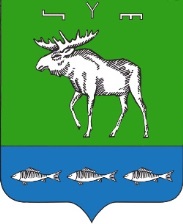 АДМИНИСТРАЦИЯ СЕЛЬСКОГО ПОСЕЛЕНИЯ РАЗИНСКИЙ СЕЛЬСОВЕТ  МУНИЦИПАЛЬНОГО РАЙОНА ФЕДОРОВСКИЙ РАЙОН РЕСПУБЛИКИ БАШКОРТОСТАН?АРАР29 июнь 2021 й.№ 22д. КлючевкаПОСТАНОВЛЕНИЕ29 июня 2021 г.